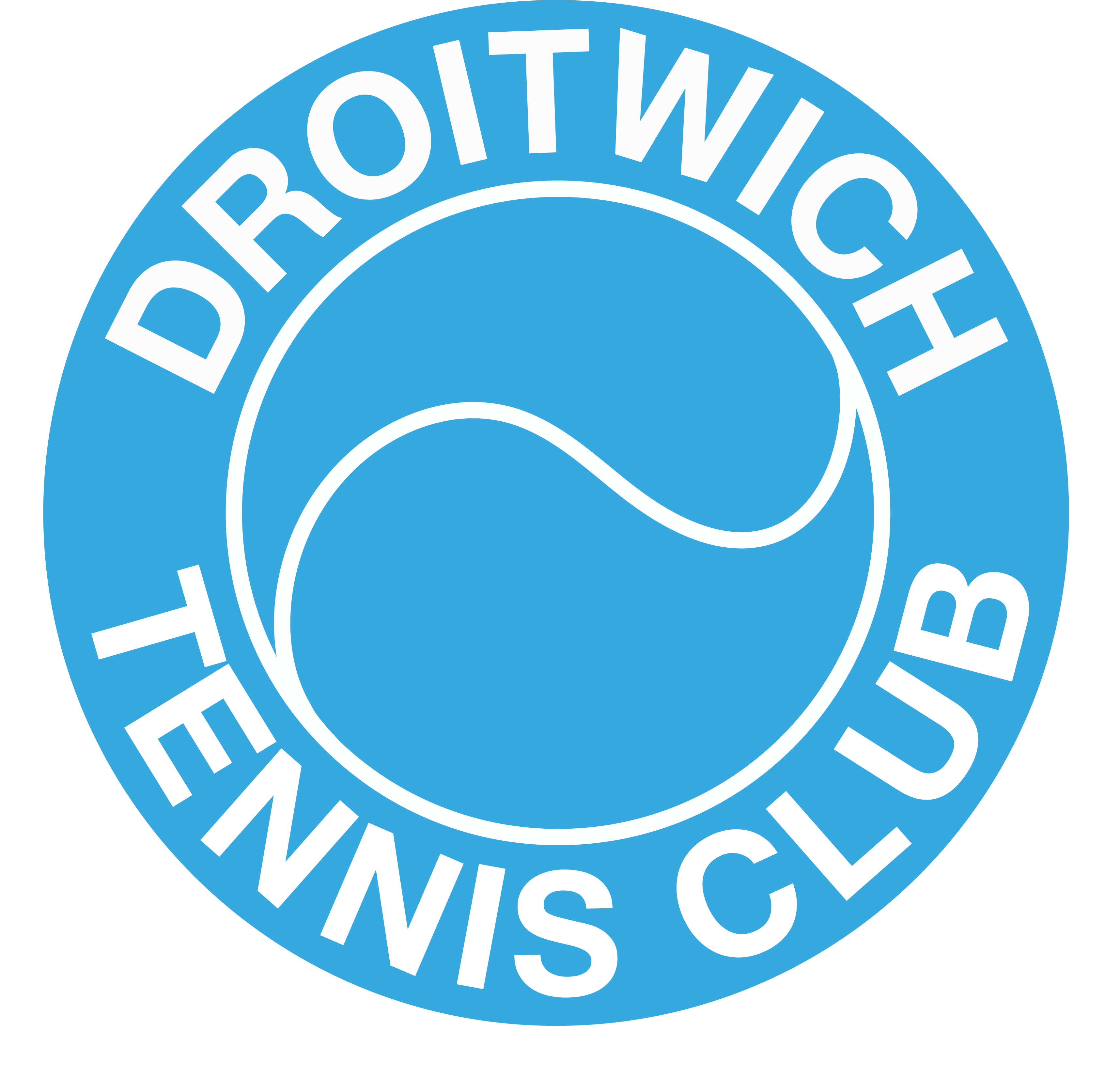 MEMBERSHIP RATESSubscriptions may be paid by way of 6 equal monthly instalments. (Monthly rates are shown below in brackets)
Family Discount: - Any joint adult membership qualifies for their youngest child to join for free.Coaching Membership: - Allows the individual access to the club for coaching only and not for any additional playing time.Senior Citizen: - Is defined as being eligible to receive their state pension.Student: - Is defined as an individual in full time further or higher education.Early Payment Discount: - The early payment discount is applicable to the relevant membership category if paid by 30th April 2021. This does not apply if you choose to pay by direct debit.Covid Discount: - The Covid discount is an optional reduction available to those members who paid a full year’s membership in the 2020/21 membership year, in addition to the early payment discount.Cheques should be payable to DROITWICH SPA LAWN TENNIS CLUB LIMITED and sent to Mr R Satterthwaite, Membership Secretary, 4 Burns Close, Headless Cross, Redditch, B97 5BS. Alternatively please place form and cheque in an envelope and place in the red post box at the club. You can also pay directly by BACS (Sort Code 40-47-17, Account Number 93941035). 
If you pay by BACS please put your name as a reference so that we can identify your payment.By paying your membership fees you are agreeing to abide by the rules of Droitwich Spa Lawn Tennis Club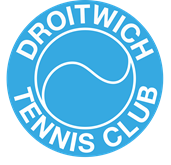 All personal details provided stored securely on a password protected digital cloud and the club complies with the principles of the General Data Protection Act (GDPR). Your personal information is only used for the running of the club – (including sharing match results with/ on the H&WLTA website)--we do not share your information with any Third-Party Organisations.The 2021/22 full membership list, including all personal details provided is maintained by the Membership Secretary on password protected Drop Box and is only available to the Clubs Officers for the purpose of running the club on a day-to-day basis.As we wish to encourage communication between members in order to facilitate playing tennis at the club, any member can request the telephone contact or email details of a fellow member from the club database by requesting the details via one of the Club’s Officers.If you do not agree to your personal details being shared in the manner described above, please contact the Membership Secretary and let them know and you can unsubscribe from receiving information my email at any time.If you do not have a BTM (British Tennis Membership) number, please register at https://www.lta.org.uk/Members/Join/ , link to Droitwich Tennis Club and “opt in” for the Wimbledon ballot. It is totally free of charge and the more BTM members we have, the greater our potential allocation of Wimbledon tickets.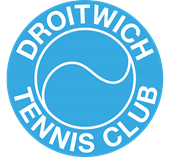 The club fully appreciates that members, and in particular parents and relatives of junior members, may wish to take photographs at the club. Officials at the club, most likely the Coaching staff, Junior Organiser and Chairman, may also take photographs for use in local newspapers, on the club website and on the club social media sites. (Please note that social media sites and the photo section on the website are password protected). The club has no problem with photography for personal/family use on its premises but asks all concerned to act responsibly and to be considerate to others who may not wish to participate.If you do not agree to having your photograph taken and/or used in the manner described above, please contact the chairman, Roger Whiteman in writing and let him know.NameDate of BirthAddressPhoneMobileBTM NumberPost CodeEmailType of Membership Applied For: - Type of Membership Applied For: - Type of Membership Applied For: - Type of Membership Applied For: - Fee Paid: -Existing members: Please tick this box if there are no changes to your details since last yearExisting members: Please tick this box if there are no changes to your details since last yearExisting members: Please tick this box if there are no changes to your details since last yearExisting members: Please tick this box if there are no changes to your details since last yearExisting members: Please tick this box if there are no changes to your details since last yearGeneral Data Protection Regulations (GDPR) – I consent to receiving emails to keep me updated on club news and information.General Data Protection Regulations (GDPR) – I consent to receiving emails to keep me updated on club news and information.General Data Protection Regulations (GDPR) – I consent to receiving emails to keep me updated on club news and information.General Data Protection Regulations (GDPR) – I consent to receiving emails to keep me updated on club news and information.General Data Protection Regulations (GDPR) – I consent to receiving emails to keep me updated on club news and information.CategoryAnnual RateEarly Payment DiscountCovid DiscountAdult Member£220(£37.00)£20.00£30.00Joint Adult Membership£390(£65.00)£20.00£50.00Senior Citizen (see below)£155(£26.00)£20.00£20.00Weekdays (up to 4.30pm)£120(£20.00)£20.00£15.00Coaching (see below)£55(£9.17)N/A£5.00Social (non-playing)£5N/AN/AN/AStudent (see below)£90(£15.00)£5.00£10.00Junior (Under 18 on 1/4/21)£65(£11.00)£5.00£5.00Junior (Under 13 on 1/4/21)£50(£8.00)£5.00£5.00Junior (Under 10 on 1/4/21)£40(£7.00)£5.00£5.00Junior (Under 7 on 1/4/21)£30N/A£5.00£5.00